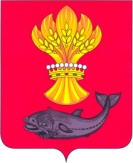 АДМИНИСТРАЦИЯ ПАНИНСКОГО МУНИЦИПАЛЬНОГО РАЙОНА ВОРОНЕЖСКОЙ ОБЛАСТИПОСТАНОВЛЕНИЕ От 30.08.2018  №  271р.п. ПаниноО создании комиссии по обследованию строящихся (построенных) индивидуальных жилых домов в Панинском муниципальномрайоне Воронежской области в рамках Государственной программы развитиясельского хозяйства и регулирования рынков сельскохозяйственной продукции, сырья и продовольствия на 2013-2020 годы  В целях реализации мероприятий по улучшению жилищных условий граждан, проживающих в сельской местности Панинского муниципального района Воронежской области, в том числе молодых семей и молодых специалистов, в рамках направления (подпрограммы) «Устойчивое развитие сельских территорий» Государственной программы развития сельского хозяйства и регулирования рынков сельскохозяйственной продукции, сырья            и продовольствия на 2013 – 2020 годы, утвержденной постановлением Правительства Российской Федерации от 14.07.2012 № 717 и областной подпрограммы «Устойчивое развитие сельских территорий Воронежской области на 2014-2017 годы и на период до 2020 года» государственной программы Воронежской области «Развитие сельского хозяйства, производства пищевых продуктов и инфраструктуры агропромышленного рынка», утвержденной постановлением правительства Воронежской области                           от 13.12.2013 № 1088, администрация Панинского муниципального района Воронежской области постановляет:              1. Создать комиссию по обследованию строящихся (построенных) жилых домов на территории Панинского муниципального района Воронежской области в рамках Государственной программы развития сельского хозяйства           и регулирования рынков сельскохозяйственной продукции, сырья                        и продовольствия на 2013 – 2020 годы (далее комиссия) и утвердить ее состав (приложение №1).     2. Утвердить Положение о комиссии по обследованию строящихся индивидуальных жилых домов на территории Панинского муниципального района Воронежской области в рамках Государственной программы развития сельского хозяйства и регулирования рынков сельскохозяйственной продукции, сырья и продовольствия на 2013 – 2020 годы (приложение № 2).         3. Настоящее постановление вступает в силу со дня его официального опубликования.          4. Опубликовать настоящее постановление в официальном периодическом печатном издании Панинского муниципального района  Воронежской области «Панинский муниципальный вестник».           5.   Контроль за исполнением настоящего постановления возложить              на заместителя главы администрации Панинского муниципального района Воронежской области – начальника отдела по капитальному строительству, газификации, ЖКХ, архитектуре и градостроительству Мищенко В.В.Глава Панинского муниципального района	    	                              Н.В. Щеглов                                                                              Приложение № 1                                                                              УТВЕРЖДЕН                                                                                постановлением администрации            Панинского муниципального района                                                                              Воронежской области                                                                              От 30.08.2018 № 271Состав комиссии по обследованию строящихся (построенных) жилых домов в рамках Государственной программы развития сельского хозяйства и регулирования рынков сельскохозяйственной продукции, сырья и продовольствия на 2013-2020 годыМищенко Владимир    - заместитель главы администрации Панинского            Иванович                     муниципального района – начальник отдела                                       по капитальному строительству, газификации, ЖКХ,                                                    архитектуре и градостроительству, председатель                                                                                комиссии;Лукин Андрей             - заместитель начальника отдела по капитальномуВикторович                  строительству, газификации, ЖКХ, архитектуре                                                                          и градостроительству администрации Панинского                                                                                                                          муниципального района - главный архитектор,                                        заместитель председателя комиссии;Сопова Наталия          - бухгалтер-экономист МКУ Панинский           Митрофановна            «Информационно-консультационный центр                                       агропромышленного комплекса», секретарь                                                  комиссии (по согласованию).    Члены комиссии:Сафонова Ольга         - исполняющий обязанности заместителя главы   Вячеславовна              администрации Панинского муниципального                                      района – начальник отдела по управлению                                     муниципальным имуществом и экономическому                                     развитию;  Самошкин Андрей     - специалист МКУ Панинский «Центр организационного        Викторович                 обеспечения деятельности органов местного                                       самоуправления»;              Санин Максим             -  начальник отдела правовой работы администрации              Сергеевич                    Панинского муниципального района.Главы городских и сельских поселений на территории, которых производится обследование строящихся домов.	                                                                                        Приложение № 2                                                                              УТВЕРЖДЕНО                                                                                постановлением администрации          Панинского муниципального района                                                                              Воронежской области                                                                              От 30.08.2018 № 271Положениео комиссии по обследованию строящихся (построенных) жилых домов в рамках Государственной программы развития сельского хозяйства и регулирования рынков сельскохозяйственной продукции, сырья и продовольствия на 2013-2020 годы                     1. Общее положение1.1. Настоящее положение о комиссии по обследованию строящихся индивидуальных жилых домов в соответствии с Государственной программой в Панинском муниципальном районе Воронежской области согласовывает объемы и виды выполненных работ (готовность), строящегося объекта.1.2. Комиссия формируется из состава компетентных служб администрации Панинского муниципального района Воронежской области.1.3. Персональный состав комиссии утверждается постановлением администрации Панинского муниципального района Воронежской области.1.4. В своей работе комиссия руководствуется постановлением Правительства Российской Федерации от 14 07 2012 г. N 717                                  «О Государственной программе развития сельского хозяйства и регулирования рынков сельскохозяйственной продукции, сырья и продовольствия на 2013 - 2020 годы», действующим законодательством Российской Федерации                и Воронежской области, нормативными правовыми актами органов местного самоуправления Панинского муниципального района Воронежской области,     а также настоящим Положением. 2. Функции и полномочия комиссииКомиссия на основании обращения граждан проводит обследование строящихся индивидуальных жилых домов и принимает решение                          о согласовании видов и объемов работ, указанных в предъявляемых актах               о приемке выполненных работ (форма № КС-2) и справок о стоимости выполнены работ и затрат (форма № КС-3). 3. Основные задачи и права комиссии3.1. Основными задачами комиссии являются:3.1.1. Проведение комиссионного обследования строящихся (построенных) жилых домов с целью контроля целевого использования социальных выплат гражданами в рамках Программы.3.1.2. Составление актов обследования строящихся (построенных) жилых домов о приемке выполненных работ (форма № КС-2) и справок о стоимости выполнены работ и затрат (форма № КС-3).3.2. В целях решения основных задач комиссия в праве:- запрашивать и получать в установленном порядке необходимую информацию по вопросам, входящим в компетенцию комиссии;- производить фото- и видеосъемку.             4. Порядок работы комиссии         4.1. В состав комиссии входят председатель, его заместитель, секретарь    и члены комиссии. Комиссию возглавляет председатель, а в его отсутствие - заместитель председателя комиссии.         4.2. Комиссия проводит работу по мере необходимости, результаты обследования отмечаются в актах о приемке выполненных работ по форме            № КС-2 и справках о стоимости выполненных работ и затрат по форме № КС-3, которые подписываются всеми членами комиссии и прилагаются к учетным документам граждан для принятия решения о включении в состав участников мероприятий по улучшению жилищных условий граждан, проживающих              в сельской местности, в том числе молодых семей и молодых специалистов,                 в рамках Государственной программы развития сельского хозяйства                        и регулирования рынков сельскохозяйственной продукции, сырья                                и продовольствия на 2013-2020 годы.		5. Ответственность            Комиссия несет ответственность за ненадлежащее исполнение обязанностей установленных Положением в соответствии с действующим законодательством.